PERSPEKTIF KONSUMEN DAN PRODUSEN MENILAI KEBERADAAN OJEK DARING (STUDI PADA MAHASISWA DI KELURAHAN TAMANSARI BAWAH)DRAFT SKRIPSIUntuk memenuhi salah satu syarat sidang skripsiGuna memperoleh gelar Sarjana EkonomiProgram Studi Ekonomi PembangunanFakultas Ekonomi dan Bisnis Universitas PasundanOleh:Mochamad Ilyas Hijalalludin124030036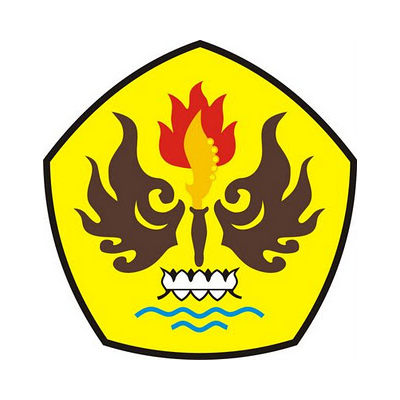 PROGRAM STUDI EKONOMI PEMBANGUNANFAKULTAS EKONOMI DAN BISNIS
UNIVERSITAS PASUNDAN
BANDUNG2017